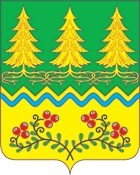 О внесении изменений в Правила землепользования и застройки сельского поселения СергиноВ соответствии со статьей 33 Градостроительного кодекса Российской Федерации, учитывая результаты публичных слушаний по проекту решения о внесении изменений в Правила землепользования и застройки на территории муниципального образования сельское поселение Сергино, Совет депутатов сельского поселения Сергино решил:1. Внести изменения в Правила землепользования и застройки сельского поселения Сергино, утвержденные решением Совета депутатов № 29 от 11.06.2008 г.:1.1.  В градостроительных регламентах:1.1.1. В планировочном квартале 01:05:08, 01:05:09 добавить следующий вспомогательный вид разрешенного использования земельных участков и объектов капитального строительства, согласно приложению №1, №2:1.1.2. В планировочном квартале 03:01:02,  в зоне сельскохозяйственных угодий (701 7СХЗ) добавить следующий вспомогательный вид разрешенного использования земельных участков и объектов капитального строительства:1.1.3. В планировочном квартале 01:07:01,  в зоне коммунально-складского значения (302 3ПР) добавить следующий вспомогательный вид разрешенного использования земельных участков и объектов капитального строительства (701 7СХЗ).1.2. В карте градостроительного зонирования:1.2.1. В планировочном квартале  01:01:01 планировочного микрорайона 01:01 в зоне природных территорий (602 6РЗ) добавить зону сельскохозяйственных угодий (701 7СХЗ), согласно приложению №3.12.3. В планировочном квартале  03:01:01 планировочного микрорайона 03:01 в зоне индивидуальная жилая застройка постоянного проживания (1ЖЗ 103) добавить зону объекты хранения индивидуального транспорта (5ТЗ 501), согласно приложению №4.  2. Настоящее решение разместить на официальном сайте органов местного самоуправления сельского поселения Сергино в сети Интернет и опубликовать в газете «Октябрьские вести». Глава сельского поселения Сергино                                          О.В. Гребенников Приложение № 1к решению Совета депутатовсельского поселения Сергиноот 19 марта 2015 №7ПЛАНИРОВОЧНЫЙ КВАРТАЛ 01:05:08ЗОНА ИНДИВИДУАЛЬНОЙ ЖИЛОЙ ЗАСТРОЙКИ ПОСТОЯННОГО ПРОЖИВАНИЯ (1ЖЗ 103)1.   ХАРАКТЕРИСТИКИ СОВРЕМЕННОГО СОСТОЯНИЯ И ИСПОЛЬЗОВАНИЯ ТЕРРИТОРИИВИДЫ ИСПОЛЬЗОВАНИЯ ЗЕМЕЛЬНЫХ УЧАСТКОВ И ОБЪЕКТОВ КАПИТАЛЬНОГО СТРОИТЕЛЬСТВА: свободная от застройки территория.СОВРЕМЕННОЕ СОСТОЯНИЕ ТЕРРИТОРИИ: природная территория.НЕСООТВЕТСТВУЮЩЕЕ ИСПОЛЬЗОВАНИЕ ТЕРРИТОРИИ: нет.2.   ОСНОВНЫЕ ВИДЫ И ПАРАМЕТРЫ РАЗРЕШЁННОГО ИСПОЛЬЗОВАНИЯ ЗЕМЕЛЬНЫХ УЧАСТКОВ И ОБЪЕКТОВ КАПИТАЛЬНОГО СТРОИТЕЛЬСТВА3.   ВСПОМОГАТЕЛЬНЫЕ ВИДЫ И ПАРАМЕТРЫ РАЗРЕШЁННОГО ИСПОЛЬЗОВАНИЯ ЗЕМЕЛЬНЫХ УЧАСТКОВ И ОБЪЕКТОВ КАПИТАЛЬНОГО СТРОИТЕЛЬСТВАПриложение № 2к решению Совета депутатовсельского поселения Сергиноот 19 марта 2015 №7ПЛАНИРОВОЧНЫЙ КВАРТАЛ 01:05:09ЗОНА ИНДИВИДУАЛЬНОЙ ЖИЛОЙ ЗАСТРОЙКИ ПОСТОЯННОГО ПРОЖИВАНИЯ (1ЖЗ 103)1.   ХАРАКТЕРИСТИКИ СОВРЕМЕННОГО СОСТОЯНИЯ И ИСПОЛЬЗОВАНИЯ ТЕРРИТОРИИВИДЫ ИСПОЛЬЗОВАНИЯ ЗЕМЕЛЬНЫХ УЧАСТКОВ И ОБЪЕКТОВ КАПИТАЛЬНОГО СТРОИТЕЛЬСТВА: свободная от застройки территория.СОВРЕМЕННОЕ СОСТОЯНИЕ ТЕРРИТОРИИ: природная территория.НЕСООТВЕТСТВУЮЩЕЕ ИСПОЛЬЗОВАНИЕ ТЕРРИТОРИИ: нет.2.   ОСНОВНЫЕ ВИДЫ И ПАРАМЕТРЫ РАЗРЕШЁННОГО ИСПОЛЬЗОВАНИЯ ЗЕМЕЛЬНЫХ УЧАСТКОВ И ОБЪЕКТОВ КАПИТАЛЬНОГО СТРОИТЕЛЬСТВА3.   ВСПОМОГАТЕЛЬНЫЕ ВИДЫ И ПАРАМЕТРЫ РАЗРЕШЁННОГО ИСПОЛЬЗОВАНИЯ ЗЕМЕЛЬНЫХ УЧАСТКОВ И ОБЪЕКТОВ КАПИТАЛЬНОГО СТРОИТЕЛЬСТВАПриложение № 4к решению Совета депутатовсельского поселения Сергиноот 19 марта 2015 №7ПЛАНИРОВОЧНЫЙ КВАРТАЛ 03:01:01ЗОНА ИНДИВИДУАЛЬНОЙ ЖИЛОЙ ЗАСТРОЙКИ ПОСТОЯННОГО ПРОЖИВАНИЯ (1ЖЗ 103)1.   ХАРАКТЕРИСТИКИ СОВРЕМЕННОГО СОСТОЯНИЯ И ИСПОЛЬЗОВАНИЯ ТЕРРИТОРИИВИДЫ ИСПОЛЬЗОВАНИЯ ЗЕМЕЛЬНЫХ УЧАСТКОВ И ОБЪЕКТОВ КАПИТАЛЬНОГО СТРОИТЕЛЬСТВА: свободная от застройки территория.СОВРЕМЕННОЕ СОСТОЯНИЕ ТЕРРИТОРИИ: природная территория.НЕСООТВЕТСТВУЮЩЕЕ ИСПОЛЬЗОВАНИЕ ТЕРРИТОРИИ: нет.2.   ОСНОВНЫЕ ВИДЫ И ПАРАМЕТРЫ РАЗРЕШЁННОГО ИСПОЛЬЗОВАНИЯ ЗЕМЕЛЬНЫХ УЧАСТКОВ И ОБЪЕКТОВ КАПИТАЛЬНОГО СТРОИТЕЛЬСТВА3.   ВСПОМОГАТЕЛЬНЫЕ ВИДЫ И ПАРАМЕТРЫ РАЗРЕШЁННОГО ИСПОЛЬЗОВАНИЯ ЗЕМЕЛЬНЫХ УЧАСТКОВ И ОБЪЕКТОВ КАПИТАЛЬНОГО СТРОИТЕЛЬСТВА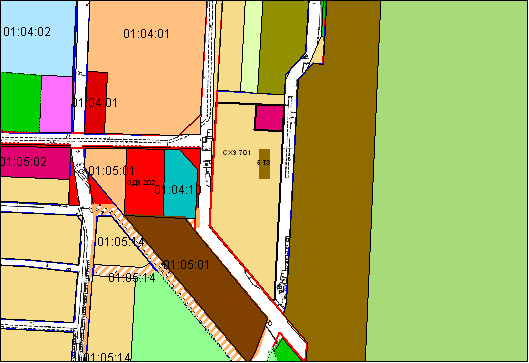 Приложение № 3к решению Совета депутатовсельского поселения Сергиноот 19 марта 2015 №7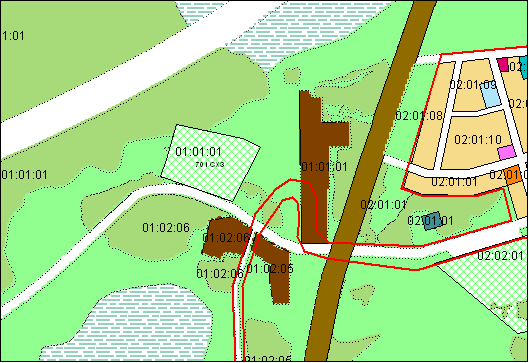 СОВЕТ ДЕПУТАТОВ СЕЛЬСКОГО ПОСЕЛЕНИЯ СЕРГИНООктябрьского районаХанты - Мансийского автономного округа – ЮгрыРЕШЕНИЕСОВЕТ ДЕПУТАТОВ СЕЛЬСКОГО ПОСЕЛЕНИЯ СЕРГИНООктябрьского районаХанты - Мансийского автономного округа – ЮгрыРЕШЕНИЕСОВЕТ ДЕПУТАТОВ СЕЛЬСКОГО ПОСЕЛЕНИЯ СЕРГИНООктябрьского районаХанты - Мансийского автономного округа – ЮгрыРЕШЕНИЕСОВЕТ ДЕПУТАТОВ СЕЛЬСКОГО ПОСЕЛЕНИЯ СЕРГИНООктябрьского районаХанты - Мансийского автономного округа – ЮгрыРЕШЕНИЕСОВЕТ ДЕПУТАТОВ СЕЛЬСКОГО ПОСЕЛЕНИЯ СЕРГИНООктябрьского районаХанты - Мансийского автономного округа – ЮгрыРЕШЕНИЕСОВЕТ ДЕПУТАТОВ СЕЛЬСКОГО ПОСЕЛЕНИЯ СЕРГИНООктябрьского районаХанты - Мансийского автономного округа – ЮгрыРЕШЕНИЕСОВЕТ ДЕПУТАТОВ СЕЛЬСКОГО ПОСЕЛЕНИЯ СЕРГИНООктябрьского районаХанты - Мансийского автономного округа – ЮгрыРЕШЕНИЕСОВЕТ ДЕПУТАТОВ СЕЛЬСКОГО ПОСЕЛЕНИЯ СЕРГИНООктябрьского районаХанты - Мансийского автономного округа – ЮгрыРЕШЕНИЕСОВЕТ ДЕПУТАТОВ СЕЛЬСКОГО ПОСЕЛЕНИЯ СЕРГИНООктябрьского районаХанты - Мансийского автономного округа – ЮгрыРЕШЕНИЕСОВЕТ ДЕПУТАТОВ СЕЛЬСКОГО ПОСЕЛЕНИЯ СЕРГИНООктябрьского районаХанты - Мансийского автономного округа – ЮгрыРЕШЕНИЕ«19 »марта20150г.№7п. Сергиноп. Сергиноп. Сергиноп. Сергиноп. Сергиноп. Сергиноп. Сергиноп. Сергиноп. Сергиноп. СергиноМногоквартирные жилые домаЭтажность - до 3х эт. Высота с мансардным завершением до конька скатной кровли - до .Высота ограждения земельных участков - до .Расстояние от границ смежного земельного участка до жилого дома -  .Отступ от красной линии не менее - Количество квартир в одном доме - до 36. Новое строительство, реконструкцию осуществлять по утвержденному проекту планировки и межевания территории.Не допускается размещение хозяйственных построек со стороны улиц, за исключением гаражей.Подходы и подъезды к жилым домам выполнять в твердом покрытии с водопропускными трубамиЖилая застройка усадебного типаЭтажность - до 2 эт. Высота с мансардным завершением до конька скатной кровли - до .Высота ограждения земельных участков - до .Расстояние от границ смежного земельного участка до жилого дома -  .Отступ от красной линии не менее - Новое строительство осуществлять по утвержденному проекту планировки и межевания территории.Не допускается размещение хозяйственных построек со стороны улиц, за исключением гаражей.Подходы и подъезды к жилым домам выполнять в твердом покрытии с водопропускными трубамиВИДЫ ИСПОЛЬЗОВАНИЯПАРАМЕТРЫ РАЗРЕШЕННОГО ИСПОЛЬЗОВАНИЯОСОБЫЕ УСЛОВИЯ РЕАЛИЗАЦИИ РЕГЛАМЕНТАЖилая застройка усадебного типаЭтажность - до 2 эт. Высота с мансардным завершением до конька скатной кровли - до .Высота ограждения земельных участков - до .Расстояние от границ смежного земельного участка до жилого дома -  .Отступ от красной линии не менее - Новое строительство осуществлять по утвержденному проекту планировки и межевания территории.Не допускается размещение хозяйственных построек со стороны улиц, за исключением гаражей.Подходы и подъезды к жилым домам выполнять в твердом покрытии с водопропускными трубамиВИДЫ ИСПОЛЬЗОВАНИЯПАРАМЕТРЫ РАЗРЕШЕННОГО ИСПОЛЬЗОВАНИЯОСОБЫЕ УСЛОВИЯ РЕАЛИЗАЦИИ РЕГЛАМЕНТАМногоквартирные жилые домаЭтажность - до 3х эт. Высота с мансардным завершением до конька скатной кровли - до .Высота ограждения земельных участков - до .Расстояние от границ смежного земельного участка до жилого дома -  .Отступ от красной линии не менее - Количество квартир в одном доме - до 36.Новое строительство осуществлять по утвержденному проекту планировки и межевания территории.Не допускается размещение хозяйственных построек со стороны улиц, за исключением гаражей.Подходы и подъезды к жилым домам выполнять в твердом покрытии с водопропускными трубамиОбъекты хозяйственного назначенияЭтажность - 1 эт. Общая площадь помещений - до 60 кв.м. Расстояние от границ смежного земельного участка до хозяйственных построек и прочих строений не менее - .Высота хозяйственных построек и прочих строений до верха плоской кровли не более - , до конька скатной кровли не более - Отдельно стоящие строения.Допускается блокировка хозяйственных построек на смежных земельных участках при условии взаимного согласия собственников жилых домовОбъекты хранения индивидуального автотранспортаОбщая площадь помещений - до Без санитарно-защитных зонВИДЫ ИСПОЛЬЗОВАНИЯПАРАМЕТРЫ РАЗРЕШЕННОГО ИСПОЛЬЗОВАНИЯОСОБЫЕ УСЛОВИЯ РЕАЛИЗАЦИИ РЕГЛАМЕНТАЖилая застройка усадебного типаЭтажность - до 2 эт. Высота с мансардным завершением до конька скатной кровли - до .Высота ограждения земельных участков - до .Расстояние от границ смежного земельного участка до жилого дома -  .Отступ от красной линии не менее - Новое строительство осуществлять по утвержденному проекту планировки и межевания территории.Не допускается размещение хозяйственных построек со стороны улиц, за исключением гаражей.Подходы и подъезды к жилым домам выполнять в твердом покрытии с водопропускными трубамиВИДЫ ИСПОЛЬЗОВАНИЯПАРАМЕТРЫ РАЗРЕШЕННОГО ИСПОЛЬЗОВАНИЯОСОБЫЕ УСЛОВИЯ РЕАЛИЗАЦИИ РЕГЛАМЕНТАМногоквартирные жилые домаЭтажность - до 3х эт. Высота с мансардным завершением до конька скатной кровли - до .Высота ограждения земельных участков - до .Расстояние от границ смежного земельного участка до жилого дома -  .Отступ от красной линии не менее - Количество квартир в одном доме - до 36.Новое строительство осуществлять по утвержденному проекту планировки и межевания территории.Не допускается размещение хозяйственных построек со стороны улиц, за исключением гаражей.Подходы и подъезды к жилым домам выполнять в твердом покрытии с водопропускными трубамиОбъекты хозяйственного назначенияЭтажность - 1 эт. Общая площадь помещений - до 60 кв.м. Расстояние от границ смежного земельного участка до хозяйственных построек и прочих строений не менее - .Высота хозяйственных построек и прочих строений до верха плоской кровли не более - , до конька скатной кровли не более - Отдельно стоящие строения.Допускается блокировка хозяйственных построек на смежных земельных участках при условии взаимного согласия собственников жилых домовОбъекты хранения индивидуального автотранспортаОбщая площадь помещений - до Без санитарно-защитных зонВИДЫ ИСПОЛЬЗОВАНИЯПАРАМЕТРЫ РАЗРЕШЕННОГО ИСПОЛЬЗОВАНИЯОСОБЫЕ УСЛОВИЯ РЕАЛИЗАЦИИ РЕГЛАМЕНТАЖилая застройка усадебного типаЭтажность - до 2 эт. Высота с мансардным завершением до конька скатной кровли - до .Высота ограждения земельных участков - до .Расстояние от границ смежного земельного участка до жилого дома -  .Отступ от красной линии не менее - Новое строительство осуществлять по утвержденному проекту планировки и межевания территории.Не допускается размещение хозяйственных построек со стороны улиц, за исключением гаражей.Подходы и подъезды к жилым домам выполнять в твердом покрытии с водопропускными трубамиВИДЫ ИСПОЛЬЗОВАНИЯПАРАМЕТРЫ РАЗРЕШЕННОГО ИСПОЛЬЗОВАНИЯОСОБЫЕ УСЛОВИЯ РЕАЛИЗАЦИИ РЕГЛАМЕНТАОбъекты хозяйственного назначенияЭтажность - 1 эт. Общая площадь помещений - до 60 кв.м. Расстояние от границ смежного земельного участка до хозяйственных построек и прочих строений не менее - .Высота хозяйственных построек и прочих строений до верха плоской кровли не более - , до конька скатной кровли не более - Отдельно стоящие строения.Допускается блокировка хозяйственных построек на смежных земельных участках при условии взаимного согласия собственников жилых домовОбъекты хранения индивидуального автотранспортаОбщая площадь помещений - до Без санитарно-защитных зон